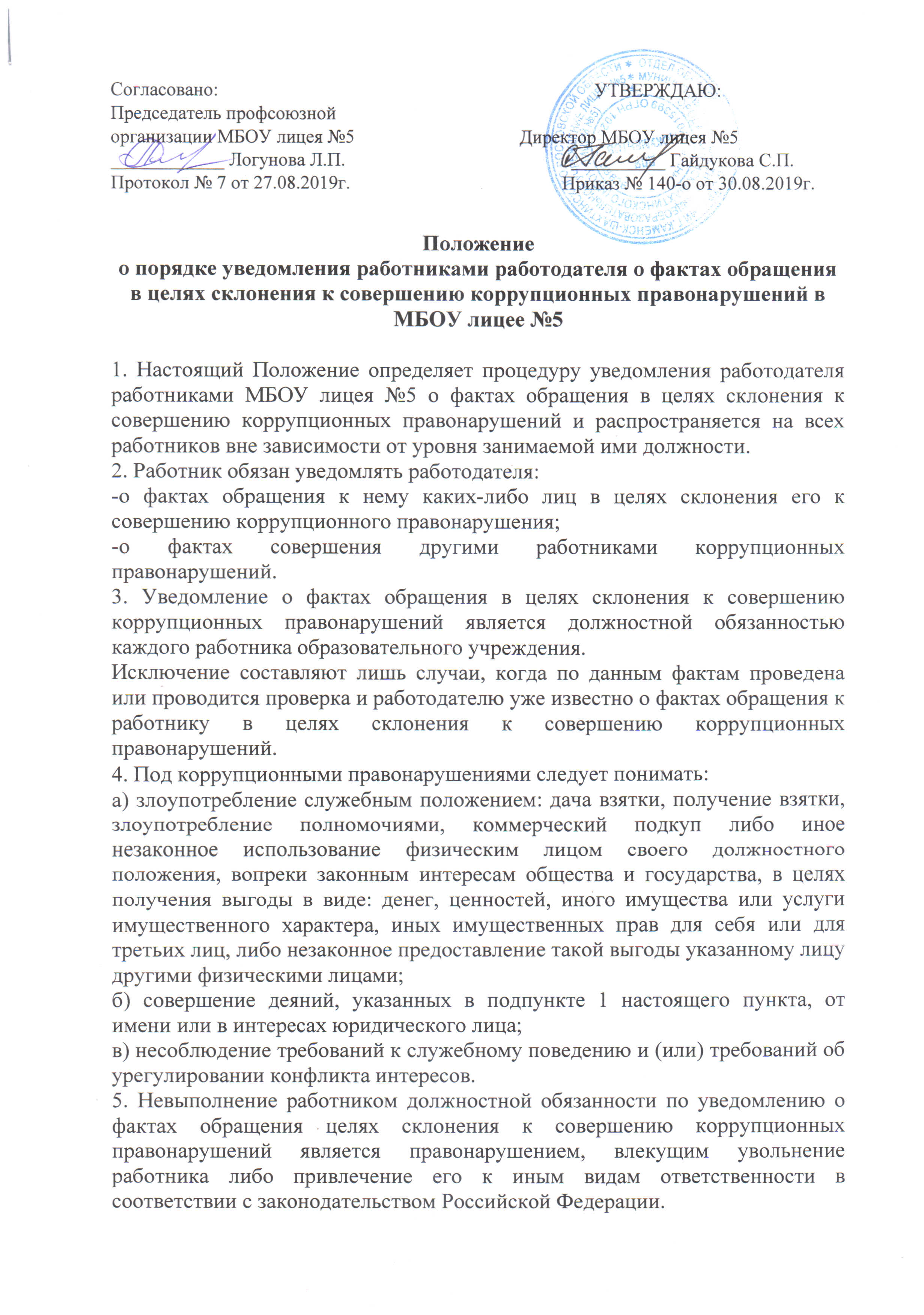 6. Работник, уведомивший работодателя о фактах обращения в целях склонения его к совершению коррупционного правонарушения, о фактах совершения другими работниками образовательной организации коррупционных правонарушений находится под защитой государства в соответствии с законодательством Российской Федерации.7.Директором принимаются меры по защите работника, уведомившего представителя нанимателя (работодателя) о фактах обращения в целях склонения его к совершению коррупционного правонарушения, о фактах обращения к иным работникам в связи с исполнением должностных обязанностей каких-либо лиц в целях склонения их к совершению коррупционных правонарушений, в части обеспечения работнику гарантий, предотвращающих его неправомерное увольнение, перевод на нижестоящую должность, лишение или снижение размера премии, привлечение к дисциплинарной ответственности в период рассмотрения представленного работником уведомления.8.Во всех случаях обращения к работнику каких-либо лиц в целях склонения его к совершению коррупционных правонарушений работник образовательного учреждения обязан в течение 3 рабочих дней уведомить о данных фактах своего работодателя.9. Направление уведомления работодателю производится письменно по форме согласно Приложениям № 1 и № 2 к Положению.10. Уведомление работника подлежит обязательной регистрации в журнале регистрации уведомлений о фактах обращения в целях склонения работника МБОУ лицея №5 к совершению коррупционных правонарушений (далее - журнал регистрации).11. Журнал ведется и хранится у секретаря по форме согласно Приложению № 3 к Положению.12. Организация проверки сведений по факту обращения к работнику образовательной организации каких-либо лиц в целях склонения его к совершению коррупционных правонарушений или совершение другими работниками коррупционных правонарушений подлежит рассмотрению на комиссии по противодействию коррупции.Приложение № 1к Положению о порядке уведомления о фактах обращенияв целях склонения работника к совершениюкоррупционных правонарушенийДиректору МБОУ лицея №5С.П.Гайдуковой_____________________________________________(ФИО работника, должность)УВЕДОМЛЕНИЕВ соответствии со статьей 9 Федерального закона от 25.12.2008 N 273-ФЗ "Опротиводействии коррупции" я,_____________________________________________________________________________,(Ф.И.О., должность)настоящим уведомляю об обращении ко мне "____" ____________ 20___ г.Гражданина(ки)_____________________________________________________________________(Ф.И.О.)в целях склонения меня к совершению коррупционных действий, а именно:____________________________________________________________________________________________________________________________________________________________________________________________________________________________________________________________________________________________________________________________________________________________________________________________________________________________________________________________________________(перечислить, в чем выражается склонение к коррупционным правонарушениям)_________________________________ _________________________________________(дата)                           (подпись)                                (расшифровка)Уведомление зарегистрированов журнале регистрации"___" ___________ 20 ____ № __________________________________(подпись ответственного лица)Приложение № 2к Положению о порядке уведомления о фактах обращенияв целях склонения работника к совершениюкоррупционных правонарушенийДиректору МБОУ лицея №5С.П.Гайдуковой________________________________________(ФИО работника, должность)УВЕДОМЛЕНИЕВ соответствии со статьей 9 Федерального закона от 25.12.2008 N 273-ФЗ "О противодействии коррупции"я,___________________________________________________________________________,(Ф.И.О., должность)настоящим уведомляю о фактах совершения "____" ____________ 20____ г.____________________________________________________________________________,(Ф.И.О. работника, должность)коррупционных правонарушений, а именно:_____________________________________________________________________________________________________________________________________________________________________________________________________________________________________________________________________________________________________________________________________________________________________________________________________________________________________________________________________________(перечислить, в чем выражаются коррупционные правонарушения)Уведомление зарегистрированов журнале регистрации"___" _______________ 20 ____ № __________________________________                                                                                                  (подпись ответственного лица)Приложение № 3к Положению о порядке уведомления о фактах обращенияв целях склонения работника к совершениюкоррупционных правонарушенийЖурнал регистрации уведомлений работодателя о фактах обращения в целях склоненияработника к совершению коррупционных правонарушений№п/пДатарегистрацииуведомленияПрисвоенныйрегистрационныйномерКраткое содержаниеуведомленияФИО и подпись подавшегоуведомлениеФИО иподписьрегистратора123456